October + NovemberikB~;&iqLrd	& ikB&9 ls 12 rdA			y?kq fuca/k & ee fe=e~] m|kue~ O;kdj.k 	& lw=O;k[;k&lk/kdrea dj.ke~] lEçnkus prqFkhZ] vO;; ifjp;AlwfDr dk vFkZ 	& ikBkuqlkj				ifj;kstuk dk;Z & ikBkuqlkjADecember + JanuaryikB~;&iqLrd	& ikB&13 ls 16 rdA			/kkrq:Ik & *Hkw* /kkrq y`V ydkj%O;kdj.k 	& vO;; dk vFkZ&¼v=] r=] dq=] p] ,o] loZ=½	‘kCn:Ik & *fde~* iqfYyaxlIr’yksdk% 	& 5] 6] 7 ¼i`0 la0 92½       lwfDr dk vFkZ & ikBkuqlkj		ifj;kstuk dk;Z & ikBkuqlkjAFebruary: - RevisionDRAWINGApril + May + JuneArt Tarang 		– 3 to 20 	Project Work – Mother’s Greeting (Craft work)To draw and colour	– Flower (Tulip, Marigold, Dahlia) Birds, Fruits Basket, VegetablesJuly + AugustArt Tarang 		– 21 to 35 	Project Work – Teacher’s Greeting (Craft Work)To draw and colour	– Violin with stick, Bunch of key, Rain day, still life, Warli Art.September: - RevisionOctober + NovemberArt Tarang 		– 36 to 42 	Project Work – Diwali Greeting (Craft Work)To draw and colour	– Rangoli Pattern, Design, Duck in water, Dry Tree, Type of leaves, 			   Madhubani Painting December + JanuaryArt Tarang 		– 43 to 48 	Project Work – New Year Greeting (Craft Work)To draw and colour	– Game Items, Animals, River SceneFebruary - RevisionCOMPUTERApril + May + JuneChapter – 1 & 2    	Lab Class–Windows, Managing (Date & Time, Screensaver, Background) Project – 1. Features of Language (P. No.9)July + August        Chapter – 3 & 4	 			Project – 2. Tablet mode (P. No. - 14)Lab Class – PowerPoint September: - RevisionOctober + NovemberChapter – 5, 6 & 7  			Project –3. Integer type (P.No.-97) Lab Class – MS Excel, Python, KritaDecember + JanuaryChapter – 8 & 9  	Project –4.Logo of Internet Free Calls (P.No.-129)Lab Class – HTML, Krita		February – Revision   BRAJKISHORE KINDERGARTEN, CHHAPRA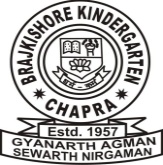 			             Syllabus - 2023-2024CLASS - VI		Name : - ……………………………………………..         Sec : - …………Instruction: - Learning by doing is a good method for continual improvement. The students should involve in various activities (As – Projects, Class Activities, Oral Test & Conversation etc.) to develop their skills for better understanding in all subjects.ENGLISHApril + May + June - (W. days – 49)Course Book	: Lesson - 1 to 4	Poem- (i) Saw My Teacher on Saturday (ii) Fable	Literature 	: Lesson – 1 & 2 	Poem – (i) Travel (ii) In the Flanders FieldGrammar	: Lesson – 1 to 5	Vocabulary - CollocationsComprehension 	: Lesson – 1 (Pg. 163) Composition – Lesson-1 to 3 (Pg. No. 178)Essay 	: (i) Science : Its uses & abuses			Project: According to chapter.Letter	: A letter to father requesting him for engaging a tutor.  	July + August (W. days - 50)Course Book	: Lesson - 5 to 8	Poem- (i) Wishing (ii) The Kayak	Literature 	: Lesson – 3 to 5 	Poem – (i) Coromandel FishersGrammar	: Lesson – 6 to 10	Vocabulary – (i) Idioms (ii) One Word Different Parts of SpeechComprehension 	: Lesson – 2 & 3 (Pg. 165 to 167) Composition – Lesson-4 to 6 (Pg. No. 180 to 183)Essay 	: (i) Mrs. Indira Gandhi (ii) Early Rising Notice	: A fancy dress competition is being organized by the school on children’s Day. As a 	  monitor of your class, write a notice.		Project	: According to chapter.September : - (W. days - 23) RevisionOctober + November (W. days - 36)Course Book	: Lesson - 9 to 12	Poem- (i) The Computer Swallowed Grandma (ii) Invictus	Literature 	: Lesson – 6 to 8 	Poem – (i) The Little Black BoyGrammar	: Lesson – 10 to 15	Vocabulary – Prefixes & Suffixes,Comprehension 	: Lesson – 4 (Pg. 169) Composition – Lesson-7 to 9 (Pg. No. 185 to 189)Essay 	: (i) Technical Education			   Project : According to chapter.Letter	: A letter to friend inviting him to spend his holidays with you.			December + January (W. days – 48)Course Book	: Lesson - 13 to 16	Poem- (i) If a Tree Could Talk (ii) I stood Upon a StarLiterature 	: Lesson – 9 & 10 	Poem – (i) Daddy Fell into the PondGrammar	: Lesson – 16 to 20	Vocabulary – (i) Proverbs (ii) Phrasal VerbsComprehension 	: Lesson – 5 & 6 (Pg. 171 to 173) Composition – Lesson-10 to 13 (Pg. No. 190 to 194)Essay 	: (i) Practice Makes a Man Perfect (ii) Shri Rabindranath TagoreApplication	: A complaint to the chairman of Municipality about the insanitary condition of your 	  locality.				Project	: According to chapter.February (W. days - 24): - RevisionfgUnhApril + May + JuneikB&iqLrd	&	ikB & 1 ls 4 rdA  O;kdj.k	&	ikB&1 ls 4] lekukFkhZ ‘kCn ¼1&30½] foykse ‘kCn ¼1&24½] okD;ka’kksa ds fy, ,d ‘kCn ¼1&40½  fuca/k	&	o`{kkjksi.k ] LokLF; vkSj O;k;ke		ifj;kstuk dk;Z & ikB ij vk/kkfjrAi=	&	vodk’k ds fy, çkpk;Z dks vkonsu i=A 	July + AugustikB&iqLrd	&	ikB & 5 ls 9 rdA 		O;kdj.k 	& 	ikB& 5 ls 11] vusdkFkhZ ‘kCn ¼1&16½] fHkUukFkZd ‘kCn ¼1&26½] eqgkojs ¼1&30½] yksd0 ¼1&10½fuca/k	&	Hkkjrh; fdlkui=	&	vius fe=@lgsyh dks mlds tUefnu ij c/kkbZ nsrs gq, i=Aifj;kstuk dk;Z 	&	ikB ij vk/kkfjrASeptember: - RevisionOctober + NovemberikB&iqLrd	&	ikB & 9 ls 12 rdA O;kdj.k	&	ikB&12] 17 vkSj 18] lekukFkhZ ‘kCn ¼31&58½] foykse ‘kCn ¼26&48½] okD;ka’kksa ds fy, ,d ‘kCn 		¼41&76½fuca/k	&	LoPNrkAi=	&	iqLrd e¡xokus ds fy, iqLrd çdk’kd dks i=Aifj;kstuk dk;Z	&	ikB ij vk/kkfjrADecember + JanuaryikB&iqLrd	&	ikB & 13 ls 16 rdA O;kdj.k	&	ikB&19] 20 vkSj 22] vusdkFkhZ ‘kCn ¼17&32½] fHkUukFkZd ‘kCn ¼27&54½] eqgkojs ¼24&45½] yksd0 		¼11&20½ fuca/k	&	olar _rq ] le; dk lnqi;ksxi=	&	fe= dks mlds nknk th dh e`R;q ij laosnuk O;Dr djrs gq, i=A ifj;kstuk dk;Z 	&	ikB ij vk/kkfjrA					February :- Revision MATHSApril + May + JuneText Book 	: -	Chapter – 1 to 3		  	  Lab Manual  	: - 	Activity No. - 1 to 4	         	Project: - According to the chapter.July + August Text Book 	: -	Chapter – 4 to 7			Geometry: - Chapter – 10Lab Manual  	: - 	Activity No. - 5 to 10		Project: - According to the chapter.				September - RevisionOctober + NovemberText Book 	: -	Chapter – 8 & 9 	 	Geometry: - Chapter – 11Lab Manual  	: - 	Activity No. - 11 to 15		Project: - According to the chapter.December + JanuaryText Book 	: -	Chapter – 15 to 16  		Geometry: - Chapter – 12 to 14Lab Manual  	: - 	Activity No. – 16 to 22		Project: - According to the chapter.February	   : -	RevisionSCIENCEApril + May + JuneText Book 	: - Chapter – 1 to 3   		  Project : - According to the chapterSc. Lab Man.    : - Selected experiments according to Chapters.July + AugustText Book 	: - Chapter – 4 to 7   		  Project : - According to the chapterSc. Lab Man.    : - Selected experiments according to Chapters.SeptemberText Book 	: - Chapter – 8 + RevisionSc. Lab Man.    : - Selected experiments according to Chapters.October + NovemberText Book 	: - Chapter – 9 to 12   		  Project : - According to the chapterSc. Lab Man.    : - Selected experiments according to Chapters.December + JanuaryText Book 	: - Chapter – 13 to 15   		  Project : - According to the chapterSc. Lab Man.    : - Selected experiments according to Chapters.February	: - Text Book – Chapter – 16 + Revision 					SOCIAL SCIENCEApril + May + JuneHistory	: - Chapter – 1 & 2   	Geography: - Chapter–1 & 2 	Map – Chapter 1 to 10Civics	: - Chapter – 1 & 2   	Project -  According to the chapter	July + AugustHistory	: - Chapter – 3 to 6   	Geography: - Chapter–3 & 4 	Map – Chapter 11 to 20Civics	: - Chapter – 3 & 4   	Project -  According to the chapter	September: - RevisionOctober + NovemberHistory	: - Chapter – 7 & 8   	Geography: - Chapter – 5 	Map – Chapter 21 to 28Civics	: - Chapter – 5 & 6   	Project -  According to the chapter	December + JanuaryHistory	: - Chapter – 9 to 12   	Geography: - Chapter–6 & 7 	Map – Chapter 29 to 39Civics	: - Chapter – 7 & 8   	Project -  According to the chapter	February: - Revision 			G. K.April + May + June  	– Page No. 5 to 19 Test Yourself - 1July + August    	– Page No. 21 to 35 Test Yourself - 2  	Sept.  - RevisionOct + Nov.  		– Page No. 45 to 61 Test Yourself – 3 & 4Dec + Jan  	   	– Page No. 63 to 70	Feb – Mixed Bag (Page No. 71 to 74) Test Yourself - 5 Extension Worksheet – 1 & 11 RevisionlaLÑrApril + May + JuneikB~;&iqLrd	& ikB&1 ls 4 rdA			/kkrq:Ik & fy[k~ /kkrq yV~ ydkj%] y`V ydkj% O;kdj.k 	& ydkj ifjp;%] dkjd foHkfDr fpg~u] ‘kCn:i&*rr~* iqfYyax] laL—r la[;k ‘kCn 30 ls 50 rdAlwfDr dk vFkZ 	& ikBkuqlkj				ifj;kstuk dk;Z & ikBkuqlkjAApril + May + JuneikB~;&iqLrd	& ikB&5 ls 8 rdA			lIr’yksdk & 1] 2] 3] 4 ¼i`0 la0 92½O;kdj.k 	& lw=O;k[;k dÙkZfj çFkek] vf/k’khM-~LFkklka deZ	y?kq fuca/k & ee fo|ky;%] vkeze~lwfDr dk vFkZ 	& ikBkuqlkj				ifj;kstuk dk;Z & ikBkuqlkjASeptember: - Revision